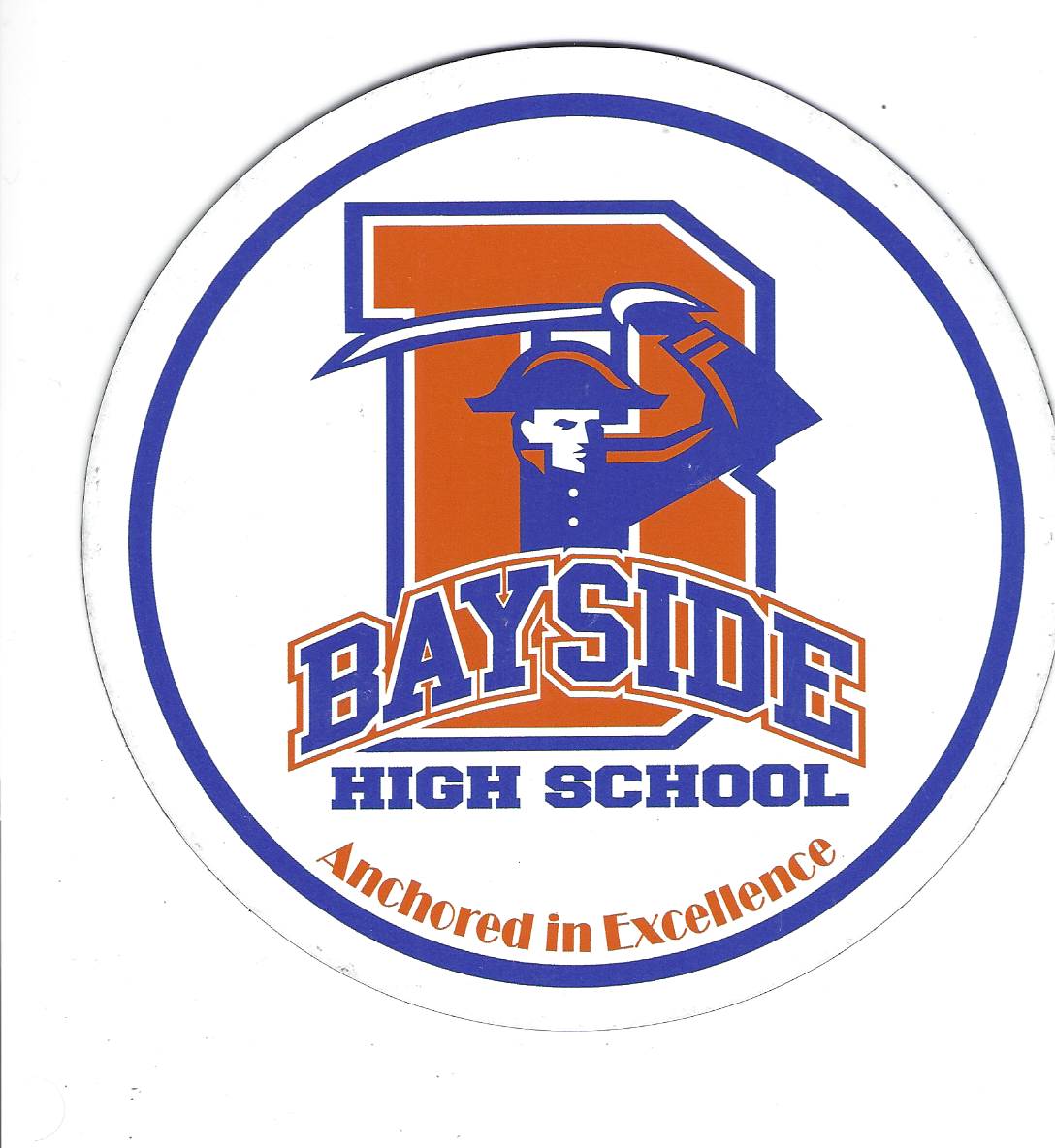 Phone: (718) 229-7600  •  Email: PTA@baysidehighschool.orgExecutive Board:Alan N. Queen, DDSPresidentJared RosoffTreasurerNalini P. SahadeoRecording SecretaryZaxshil RamosCorresponding SecretaryDear Parents/Guardians, Welcome to the 2023-24 School Year at Bayside High School! Our kids attend one of the finest schools in NYC, and your PTA works to support the school and our kids to keep it that way. But in order to do this, we need YOU to help. Your annual dues fund support for student enrichment activities, course-related materials and equipment, parent workshops, graduation student awards and scholarships, the school’s new website, and many other programs. We are particularly proud of the SAT prep course we sponsor for our students at reduced cost compared to private courses in the community. Although all parents/guardians and teachers at Bayside High School are automatically members, we respectfully suggest a dues contribution of $35 per family to help fund this important work. The $35 (or any amount you choose) can be sent in by check or money order (payable to “Bayside High School PTA”) using the attached form, or though Zelle at pta@baysidehighschool.org. Donations can be dropped off at the Parent Coordinator’s office in Room 128 or sent by mail to the school.Also, to help us stay in touch, PLEASE share your email address with our Parent Coordinator at LBadalati@schools.nyc.gov. Any questions can be sent to the Parent Coordinator, Lori Parvis, at that email, or call the school at (718) 229-7600 x1284.PTA meetings are held in the evening, on a Thursday of each month at 7:15pm. We have found that many people find it most convenient to attend the meetings virtually, so they will usually be held on Zoom. Links will be sent to you in advance of each meeting, and they will be posted on the school website. Please mark your calendars for the first three meetings: Thurs, September 28th – Orientation/Update with our Principal, Tracy Martinez Thurs., October 19th – Financial Aid/Filling out the FAFSA FormThurs., November 9th – College Application Overview with representatives from a SUNY, a CUNY, and a private college. We hope you’ll join us at the meetings! BAYSIDE HIGH SCHOOL PTA Annual Dues Donation 2023-2024Please submit this form with your dues.Name of Student(s): _______________________________________Parent/Guardian’s Name: __________________________________Mailing Address: _________________________________________________________________________________________________Telephone #: _____________________________________________Email: __________________________________________________Donation enclosed: $________________ (suggested $35/family)Please send check/money order to:Bayside High School PTA32-24 Corporal Kennedy StreetBayside, NY 11361Or via ZELLE: pta@baysidehighschool.org ⁕ If you’d like to volunteer to serve on a committee: please let us know here: ___________________________________________________________________________________________________________________________________________________________________________.THANK YOU!!!!!